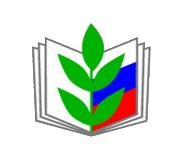 ОБЩЕРОССИЙСКИЙ ПРОФСОЮЗ ОБРАЗОВАНИЯ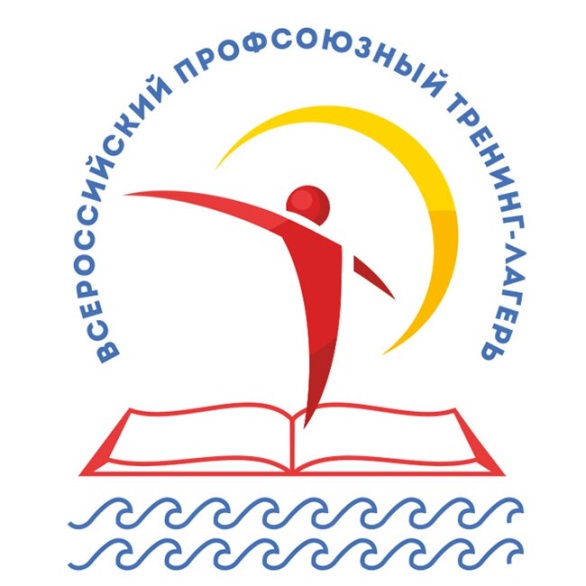 ПРОГРАММАТРЕНИНГ-ЛАГЕРЯ«4К ИЛИ ПРОФЕССИОНАЛЬНЫЙ КОНСТРУКТОР»6-16 июля 2019 годаКраснодарский край, Геленджикский район, посёлок Дивноморское, улица Приморская, 10а, СОСК "Радуга"Спикеры /организаторы:Ахапкина Мария Евгеньевна, учитель английского языка, руководитель театральной студии «Дети до 16-ти…» гимназии «Пущино» МО, победитель Всероссийского конкурса «Учитель года-2015»;Геенко Алексей Сергеевич, главный специалист организационного отдела аппарата Общероссийского Профсоюза образования;Елшина Елена Станиславовна, секретарь, зав. отделом по связям с общественностью аппарата Общероссийского Профсоюза образования;Загидуллин Раис Рамазанович, к.п.н., эксперт Общероссийского Профсоюза образования;Кошелева Елена Борисовна, учитель английского языка ГБОУ "Школа №1507", финалист конкурса "Учитель года Москвы-2019";Ларионова Диана Владимировна, журналист, заместитель директора-главного редактора "Пущинского информагентства", педагог доп. образования, руководитель образцового коллектива "Школа журналистики" ДЮЦ "Радуга";Макарчук Анна Владимировна, к.п.н., программный директор Федерального научно-методического центра в области психологии и педагогики толерантности;Масленникова Елена Вячеславовна, консультант аппарата Общероссийского Профсоюза образования;Савушкин Александр Александрович, к.п.н., руководитель проектов Федерального научно-методического центра в области психологии и педагогики толерантности;Солодилова Лариса Александровна, зав. организационным отделом аппарата Общероссийского Профсоюза образования.Штаб тренинг-лагеря:Оператор: Масленникова Е.С. 8-985- 760-58-50Командиры отрядовМой командир: __________________________________ФИО______________________________телСотрудники аппарата Профсоюза:Геенко А.С.8-915-228-40-00,Елшина Е.С. 8 -985-229-98-08,Загидуллин Р.Р. 8-966-003-97-38,Солодилова Л.А. 8-916-342-49-29Правила поведения и охраны труда для участников VI Всероссийского тренинг-лагеря по подготовке лекторов-тренеров Общероссийского Профсоюза образованияОбщие положенияУчастники мероприятия должны:- Быть взаимно вежливыми и дисциплинированными, соблюдать общепринятые нормы поведения. - Участвовать в мероприятиях, предусмотренных Программой VI Всероссийского тренинг-лагеря.- Выполнять распоряжения координаторов и членов Оргкомитета, связанные с организацией проживания, дисциплиной, выполнением Программы  - Соблюдать требования пожарной безопасности, электробезопасности, санитарии, правила личной гигиены, чистоту и порядок в помещениях и на территории СОСК "Радуга"- Бережно относиться к имуществу СОСК "Радуга" и принимать меры к предотвращению ущерба, не допускать порчи и уничтожения зеленых насаждений, природных и архитектурных памятников на территории проведения мероприятия и прилегающей территории.Участники мероприятия имеют право:- принимать участие в мероприятиях, предусмотренных Программой;- быть достойным представителем своей организации;- досрочно уехать, предварительно написав заявление в Штаб тренинг-лагеря (при этом, деньги участнику мероприятия не возмещаются).ЗапрещаетсяПребывание и проживание посторонних лиц в СОСК "Радуга".Курение вне отведенных мест.Хранение, распространение и употребление наркотических и токсических веществ, алкогольных напитков (в том числе, пиво).Требования охраны труда на местах, оснащенных электроприборами и оргтехникой Оргтехника (персональные компьютеры, принтеры, сканеры, копировальные аппараты, факсы) и электроприборы (приборы освещения, бытовые электроприборы) должны быть в исправном состоянии. Не разрешается:а)	пользоваться неисправными электроприборами и электропроводкой;б)	очищать от загрязнения и пыли включенные осветительные аппараты и электрические лампы;в)	подвешивать электропровода на гвоздях, металлических и деревянных предметах,г)	перекручивать провод,д)	закладывать провод и шнуры на водопроводные трубы и батареи отопления;е)	вешать предметы на провода;ж)	вытягивать за шнур вилку из розетки;з)	прикасаться:одновременно к персональному компьютеру и к устройствам, имеющим соединение с землей (радиаторы отопления, водопроводные краны, трубы и т.п.);к электрическим проводам, неизолированным и неогражденным токоведущим частям электрических устройств, аппаратов и приборов (розеток, патронов, переключателей, предохранителей);и)	пользоваться самодельными электронагревательными приборами и электроприборами с открытой спиралью;к)	наступать на переносимые электрические провода, лежащие на полу.В случае возникновения возгорания или пожара участники мероприятия должны немедленно:а)	прекратить работу;б)	отключить электроприборы;в)	вызвать пожарную команду и (или) сотрудников Министерства Российской Федерации по делам гражданской обороны, чрезвычайным ситуациям и ликвидации последствий стихийных бедствий - МЧС России;г)	сообщить о случившемся  представителю Штаба;д)	приступить к ликвидации очага возгорания имеющимися средствами огнетушения, если это не угрожает жизни и здоровью участников мероприятия.ВО ИЗБЕЖАНИЕ НЕСЧАСТНЫХ СЛУЧАЕВ: 1. Обращать внимание на знаки безопасности, сигналы и выполнять требования правил безопасности.2.  При подъёме и спуске по лестничным маршам:а)	придерживаться за поручень;б)	не подниматься и не спускаться бегом;в)	не облокачиваться и не садиться на ограждения и случайные предметы.3. Соблюдать меры безопасности при пользовании острыми, колющими и режущими предметами.4. Не употреблять в пищу испорченные продукты, дикорастущие растения, не пить загрязненную и некипяченую воду.5. Во время купания соблюдать требования безопасности на воде.6. При передвижении по дорогам общего пользования соблюдать правила дорожного движения.В случае получения травмы необходимо:а)	освободить пострадавшего участника мероприятия от травмирующего фактора; б)	оказать первую помощь пострадавшему и сопроводить в медпункт, при необходимости вызвать скорую медицинскую помощь;в)	поставить в известность о случившемся руководство Штаба;г)	по возможности сохранить неизменной ситуацию до начала расследования причин несчастного случая.P.S. Дизайн программы: синтетическая композиция образовательной, организационной и клубной деятельности в контексте анализа, осмысления и развития четырех основных компетенций-ключей будущего "4К": критическое мышление, креативность, коммуникация и кооперация.ЖЕЛАЕМ ИНТЕРЕСНЫХ СОБЫТИЙ ВО ВСЕ ДНИ ТРЕНИНГ-ЛАГЕРЯ!6 июля суббота6 июля суббота6 июля суббота6 июля суббота6 июля суббота6 июля субботаВремяМероприятиеОтветственные/спикерыМесто проведенияДо 17.00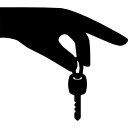 Заезд, размещение, регистрация участников тренинг-лагеряМасленникова Е.В.Геенко А.С.Корпуса СОСК «Радуга»17.00-18.00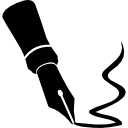 Регистрация участников тренинг-лагеряМасленникова Е.В.Геенко А.С.Конференц-зал13.00-14.00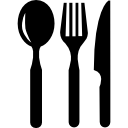 ОбедОбеденный зал18.00-19.00УжинОбеденный зал19.00-20.30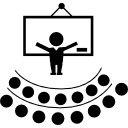 Презентация программы тренинг-лагеря.Спикеры /организаторыКонференц-зал20.30-21.00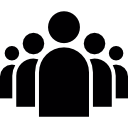 Заседание штабаКомандиры/спикеры/организаторыКонференц-зал21.00-22.00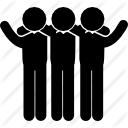 Сбор по командамКомандиры/участникиТерритория СОСК «Радуга»7 июля воскресенье7 июля воскресенье7 июля воскресенье7 июля воскресенье7.40-8.00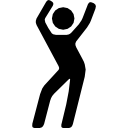 ЗарядкаКоманда 1Территория СОСК «Радуга»08.00-09.00ЗавтракОбеденный зал09.30-10.30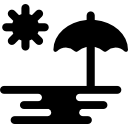 Командообразующий тренинг«Атлас Профсоюза»Макарчук А.В.Савушкин А.А.Команда 1Набережная10.30-11.30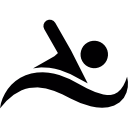 Морские ванны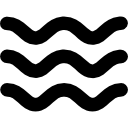 12.00-12.10 Официальное открытие тренинг-лагеря. Приветствие от руководства.Спикеры /организаторыКонференц-зал12.10-13.00«Всё что вы знали и… не знали о Профсоюзе»Солодилова Л.А.Конференц-зал13.00-14.00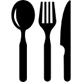 ОбедОбеденный зал14.00-15.00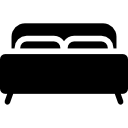 Тихий час15.00-16.20«Современное образование: вызовы времени и векторы изменений».Загидуллин Р.Р.Конференц-зал16.30-17.50Программа повышения квалификации «Каждый важен» 1. Травля (буллинг): кто виноват и что делать?Макарчук А.В.Савушкин А.А.Конференц-зал18.00-19.00УжинОбеденный зал19.00—20.00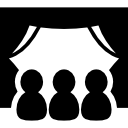 Гео-шоу. Представление команд.КомандирыКоманда 1Геенко А.С.Конференц-зал20.00-21.30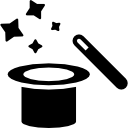 Арт-консультация«Первая читка»Ахапкина М.Е.Геенко А.С.Елшина Е.С.Конференц-зал21.30-22.00Заседание штабаКомандиры/спикеры/организаторыКонференц-зал22.00-23.00Сбор по командамКомандиры/участникиТерритория СОСК «Радуга»8 июля понедельник8 июля понедельник8 июля понедельник8 июля понедельник8 июля понедельник8 июля понедельник7.40-8.00ЗарядкаКоманда 2Территория СОСК «Радуга»08.00-09.00ЗавтракОбеденный зал09.30-10.30Командообразующий тренинг«Каменное шоу» Макарчук А.В.Савушкин А.А.Команда 2Набережная10.30-11.30Морские ванны12.00-13.00 «Делопроизводство на работе и дома: правила и полезные советы».Солодилова Л.А.Конференц-зал13.00-14.00ОбедОбеденный зал14.00-14.40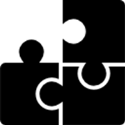 Командная работаТерритория СОСК «Радуга»14.50-15.00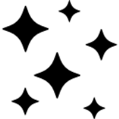 Герои дняКоманда 1Конференц-зал15.00-16.20"Дидактические основания к проектированию образовательных занятий".Загидуллин Р.Р.Конференц-зал16.30-17.50Программа повышения квалификации «Каждый важен» 2. Травля: алхимия чувств или буква закона?Макарчук А.В.Савушкин А.А.Конференц-зал18.00-19.00УжинОбеденный зал19.00-20.20«Актерское мастерство учителя: приемы и техники».Ахапкина М.Е.Конференц-зал20.30-21.30Фото-шоу «А где же здесь Профсоюз?»Команда 1Конференц-зал21.30-22.00Заседание штабаКомандиры/спикеры/организаторыКонференц-зал22.00-23.00Сбор по командамКомандиры/участникиТерритория СОСК «Радуга»9 июля вторник9 июля вторник9 июля вторник9 июля вторник9 июля вторник9 июля вторник7.40-8.00ЗарядкаКоманда 3Территория СОСК «Радуга»08.00-09.00ЗавтракОбеденный зал09.30-10.30Командообразующий тренингГеенко А.С.Команда 3Набережная10.30-11.30Морские ванны12.00-13.00«От старта к финишу отчетно-выборной кампании в Профсоюзе».Солодилова Л.А.Конференц-зал13.00-14.00ОбедОбеденный зал14.00-14.40Командная работаТерритория СОСК «Радуга»14.50-15.00Герои дняКоманда 2Конференц-зал15.00-16.20"Модель профессиональной деятельности педагога" Часть 1.Загидуллин Р.Р.Команды 1-3Конференц -зал15.00-16.20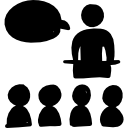 «Новые форматы проведения официальных мероприятий».Елшина Е.С.Малый зал16.30-17.50Конкурсы профессионального «Не Боги горшки обжигают!»	Ахапкина М.ЕКонференц-зал18.00-19.00УжинОбеденный зал19.00-20.20Арт-консультацияАхапкина М.Е.Геенко А.С.Елшина Е.С.Конференц-залМалый залТерритория СОСК «Радуга»20.30-21.30«Ваш выход!» Творческий вечер участников ТЛ.Команда 2Конференц-зал21.30-22.00Заседание штабаКомандиры/спикеры/организаторыКонференц-зал22.00-23.00Сбор по командамКомандиры/участникиТерритория СОСК «Радуга»10 июля среда10 июля среда10 июля среда10 июля среда10 июля среда10 июля среда7.40-8.00ЗарядкаКоманда 4Территория СОСК «Радуга»08.00-09.00ЗавтракОбеденный зал09.30-10.30Командообразующий тренингГеенко А.СКоманда 4Набережная10.30-11.30Морские ванны12.00-13.00«Педагог – автор материала, или Журналистика от А до Ё»Ларионова Д.В.Конференц-зал13.00-14.00ОбедОбеденный зал14.00-14.40Командная работаТерритория СОСК «Радуга»14.50-15.00Герои дняКоманда 3Конференц-зал15.00-16.20"Модель профессиональной деятельности педагога" Часть 2.Загидуллин Р.Р.Команды 1-3Конференц-зал15.00-16.20«Цифровизация организации Профсоюза. С чего начать?»Солодилова Л.А.Команды 4-5Малый зал16.30-17.50Программа повышения квалификации «Каждый важен» 3. Травля: профилактика или принудительное лечение?Савушкин А.А.Макарчук А.В.Конференц-зал18.00-19.00УжинОбеденный зал19.00-20.20Программа повышения квалификации «Каждый важен» 4. Травля: тварь ли я дрожащая, или…?Макарчук А.В.Савушкин А.А.Конференц-зал20.30-21.30«Лайфхаки от… и для…» или «Научу за 5 минут.» Обмен идеями проектами, делами.УчастникиКонференц-зал21.30-22.00Заседание штабаКомандиры/спикеры/организаторыКонференц-зал22.00-23.00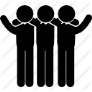 Сбор по командамКомандиры/участникиТерритория СОСК «Радуга»11 июля четверг11 июля четверг11 июля четверг11 июля четверг11 июля четверг11 июля четвергУра! Выходной! Почти 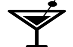 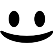 Ура! Выходной! Почти Ура! Выходной! Почти Ура! Выходной! Почти Ура! Выходной! Почти Ура! Выходной! Почти 08.00-09.00ЗавтракОбеденный зал13.00-14.00ОбедОбеденный зал18.00-19.00УжинОбеденный зал19.00-20.30Арт-консультацияАхапкина М.Е.Геенко А.С.Елшина Е.С.Конференц-залМалый залТерритория СОСК «Радуга»21.30-22.00Заседание штабаКомандиры/спикеры/организаторыКонференц-зал22.00-23.00Сбор по командамКомандиры/участникиТерритория СОСК «Радуга»12 июля пятница12 июля пятница12 июля пятница12 июля пятница12 июля пятница12 июля пятница7.40-8.00ЗарядкаКоманда 5Территория СОСК «Радуга»08.00-09.00ЗавтракОбеденный зал09.30-10.30Командообразующий тренингГеенко А.С.Команда 5Набережная10.30-11.30Морские ванны12.00-13.00  «Педагог – герой материала, или как понять журналиста?!Ларионова Д.В.Конференц-зал13.00-14.00ОбедОбеденный зал14.00-14.40Командная работаТерритория СОСК «Радуга»14.50-15.00Герои дняКоманда 4Конференц-зал15.00-16.20Программа повышения квалификации «Каждый важен» 5. Травля. Преступление vs НаказаниеМакарчук А.В.Савушкин А.А.Конференц -зал16.30-17.50Программа повышения квалификации «Каждый важен» 6. Травля: какого цвета ворона?Макарчук А.В.Савушкин А.А.Конференц-зал18.00-19.00УжинОбеденный зал19.00-20.20«Педагогическая мобильность «Выход есть!»Ахапкина М.Е.Елшина Е.С.Конференц-зал20.30-21.30«Лайфхаки от… и для…» или «Научу за 5 минут.» Обмен идеями проектами, делами.УчастникиКонференц-зал21.30-22.00Заседание штабаКомандиры/спикеры/организаторыКонференц-зал22.00-23.00Сбор по командамКомандиры/участникиТерритория СОСК «Радуга»13 июля суббота13 июля суббота13 июля суббота13 июля суббота13 июля суббота13 июля суббота7.40-8.00ЗарядкаГеенко А.С.КомандирыТерритория СОСК «Радуга»08.00-09.00Завтрак09.30-10.30Командообразующий тренингГеенко А.С.КомандирыНабережная10.30-11.30Морские ванны12.00-13.00 «Московская электронная школа (МЭШ): новые инструменты и стимулы профессионального развития педагогов.»Кошелева Е.Б.Конференц-зал13.00-14.00ОбедОбеденный зал14.00-14.40Командная работаТерритория СОСК «Радуга»14.50-15.00Герои дняКоманда 5Конференц-зал15.00-16.20"Учебная успешность: от чего это зависит?"Загидуллин Р.Р.Команды 1-3Конференц -зал15.00-16.20Основы журналистики или статья «под ключ».Ларионова Д.В.Команды 4-5Малый зал16.30-17.50Программа повышения квалификации «Каждый важен» 7. Травля: есть ли вакцинация?Макарчук А.В.Савушкин А.А.Конференц-зал18.00-19.00УжинОбеденный зал19.00-20.20Арт-консультацияАхапкина М.Е.Геенко А.С.Елшина Е.С.Конференц-залМалый залТерритория СОСК «Радуга»20.30-21.30«Fashion-show». Профсоюзное дефилеКоманда 5Конференц-зал21.30-22.00Заседание штабаКомандиры/спикеры/организаторыКонференц-зал22.00-23.00Сбор по командамКомандиры/участникиТерритория СОСК «Радуга»14 июля воскресенье14 июля воскресенье14 июля воскресенье14 июля воскресенье14 июля воскресенье14 июля воскресенье7.40-8.00ЗарядкаКомандирыГеенко А.С.Территория СОСК «Радуга»08.00-09.00Завтрак09.30-10.30Командообразующий тренингКомандирыГеенко А.С.Набережная10.30-11.30Морские ванны12.00-13.00"Современная образовательная политика: куда движемся? НП "Образование", НСУР, НСПР ПР, ФГОС, ЕФОМ, Профстандарт, ФП "Учитель Будущего" и др."Загидуллин Р.Р.Конференц-зал13.00-14.00ОбедОбеденный зал14.00-14.40Командная работаТерритория СОСК «Радуга»14.50-15.00Герои дняКомандирыКонференц-зал15.00-16.20"Конкурсы профессионального педагогического мастерства: технологии проектирования и реализации"Загидуллин Р.Р., Кошелева Е.Б.Конференц -зал16.30-17.50Программа повышения квалификации «Каждый важен» 8. Травля: быть или не быть?Макарчук А.В.Савушкин А.А.Конференц-зал18.00-19.00УжинОбеденный зал19.00-21.30Арт-консультация.Репетиции по командам.Ахапкина М.Е.Геенко А.С.Елшина Е.С.Конференц-зал21.30-22.00Заседание штабаКомандиры/спикеры/организаторыКонференц-зал22.00-23.00Сбор по командамКомандиры/участникиТерритория СОСК «Радуга»15 июля понедельник15 июля понедельник15 июля понедельник15 июля понедельник15 июля понедельник15 июля понедельник7.40-8.00Морские ванны08.00-09.00ЗавтракОбеденный зал09.30-11.30Морские ванны12.00-13.00 Официальное закрытие тренинг-лагеря. Вручение свидетельств, удостоверений лекторов-тренеров.Командиры/спикеры/организаторыКонференц-зал13.00-14.00ОбедОбеденный зал14.00-18.00Генеральные репетиции фестиваля «Золотая ракушка» по командамАхапкина М.Е.Геенко А.С.Елшина Е.С.Конференц-зал18.00-19.00УжинОбеденный зал19.00-21.00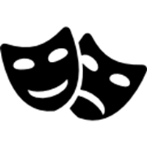 Театральный фестиваль «Золотая ракушка»Ахапкина М.Е.Геенко А.С.Елшина Е.С.Участники /приглашенныеКонференц-зал21.00-22.30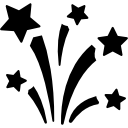 «Брызги шампанского» Фуршет/Танцевальный вечерМасленникова Е.В.Конференц-зал16 июля вторник16 июля вторник16 июля вторник16 июля вторник16 июля вторник16 июля вторник08.00-09.00ЗавтракОбеденный залДо 12.00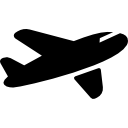 Отъезд участников